Договор № ______о комплексном развитии незастроенной территорииг. Таштагол                                                                           «___» ______ 20__ годАдминистрация Таштагольского городского поселения, в лице Главы Таштагольского городского поселения Деткова Дениса Владимировича,  действующего  на  основании   Устава, именуемая в дальнейшем «Администрация», с одной стороны, и ___________________________в лице ________________________,  действующ__ на основании __________, именуем__ в дальнейшем «Застройщик», с другой стороны, совместно именуемые в дальнейшем «Стороны», в соответствии с протоколом о результатах проведения торгов в целях заключения договора о комплексном развитии незастроенной территории  от ____________, заключили настоящий договор (далее - Договор) о нижеследующем.1. Предмет договораЦена права на заключение Договора1.1. Предметом настоящего Договора является комплексное развитие незастроенной  территории в целях строительства здания спортивного комплекса, здания (сооружения) производственно-технического назначения и объектов транспортной, коммунальной инфраструктур, а также иных объектов в соответствии с документацией по планировке территории.1.1.1. Сведения о местоположении, площади и границах территории комплексного развития (далее – Участок):Адрес (местоположение): Кемеровская область, г. Таштагол;Категория земель: земли населенных пунктов;Разрешенное использование: отдых (рекреация), спорт;Площадь: 17 074 кв. м.Ограничения использования земельного участка:- в соответствии с ч.16 и ч.17 ст. 65, ст. 67.1  Водного кодекса Российской Федерации.Сведения о границах комплексного развития незастроенной территории приведены в приложении 1 к Договору.1.1.2. Объекты капитального строительства и линейные объекты, подлежащие сносу и (или) реконструкции, в границах Участка отсутствуют. Перечень объектов капитального строительства, объектов коммунальной, транспортной инфраструктуры, подлежащих строительству, указан  в приложении 2 к Договору.1.1.3. Перечень выполняемых лицом, заключившим Договор, видов работ по благоустройству территории, сроки их выполнения приведены в приложении 3 к Договору.1.2. В целях реализации договора о комплексном развитии незастроенной территории Участок предоставляется в аренду без торгов лицу, с которым заключен Договор.1.3. Комплексное развитие незастроенной территории осуществляется в границах Участка, предоставленного в аренду лицу, с которым заключен договор о комплексном развитии территории, или в границах земельных участков, образованных из Участка (далее – Образованные участки).1.4. Комплексное развитие незастроенной территории в границах Участка включает в себя:– подготовку документации по планировке территории, состоящей из проекта планировки территории, проекта межевания территории (далее – документация по планировке территории, или ДПТ) в границах Участка, и обеспечение ее рассмотрения и утверждения в установленном порядке;– образование земельных участков в границах Участка в соответствии с утвержденным проектом межевания территории в границах Участка; – строительство на Образованных участках объектов капитального строительства в соответствии с документацией по планировке территории, в том числе объектов транспортной, коммунальной инфраструктур;– осуществление на Участке, Образованных участках мероприятий по благоустройству, в том числе озеленению, в соответствии с приложением 3 к Договору;– развитие незастроенной территории, включая ввод в эксплуатацию объектов капитального строительства.1.5. Основные требования к параметрам и характеристикам планируемого развития незастроенной территории:- Обеспеченность объектами коммунально-бытового назначения, инженерно – технического обеспечения и территориальной  доступности  к таким объектам предусмотрены  в  соответствии  с СП 42.13330.2016 Актуализированная редакция СНиП 2.07.01-89* «Градостроительство. Планировка и застройка городских и сельских поселений»;- Условия для полноценной жизнедеятельности инвалидов и иных маломобильных групп населения с учетом требований, установленных законодательством Российской Федерации;- Строительные и отделочные материалы, а также материалы, используемые в строительстве, разрешенные к применению органами и учреждениями государственной санитарно-эпидемиологической службы;-  Рациональный расход энергетических ресурсов с учетом требований, установленных нормативными документами в сфере применения требований энергетической эффективности;- Показатели санитарно-эпидемиологических требований не ниже установленных нормативными документами в сфере санитарно-эпидемиологического благополучия населения.1.6. Мероприятия по комплексному развитию незастроенной территории, указанные в пункте 1.4. настоящего Договора, выполняются в соответствии с графиками осуществления мероприятий по развитию территории в отношении каждого мероприятия в предусмотренные указанными графиками сроки начала и окончания проведения соответствующих работ. График осуществления мероприятий по развитию территории может быть изменен по соглашению Сторон.1.7. Цена права на заключение Договора, определенная по результатам торгов на право заключения договора о комплексном развитии незастроенной территории в соответствии с протоколом о результатах торгов от__________, №_____исходя из начальной цены предмета аукциона, установленной на основании отчета о рыночной стоимости,  в размере ___________ рублей ___ коп. 1.8. Задаток, внесенный Застройщиком для обеспечения заявки на участие в торгах на право заключения договора о комплексном незастроенной территории в размере 1 099 576 (Один миллион девяносто девять тысяч пятьсот семьдесят шесть) рублей засчитывается в счет оплаты цены, указанной в п.1.7.Договора.1.9. Оплата цены, указанной в п.1.7. Договора, за вычетом учтенного в соответствии с п. 1.8. настоящего Договора задатка, осуществляется Застройщиком путем перечисления денежных средств на расчетный счет Администрации, указанный в разделе 9 Договора, в течение 10 (десяти) календарных дней с даты подписания Договора. В случае неисполнения Застройщиком обязательства по оплате цены права на заключение договора в указанный в настоящем пункте срок, Договор считается незаключенным, при этом задаток, указанный в п.1.8. настоящего Договора, Застройщику не возвращается.2. Срок действия договора2.1. Настоящий   Договор   вступает   в   силу   со дня  его подписания обеими Сторонами   и    действует   до   исполнения   Сторонами    всех   обязательств    по настоящему Договору в установленный срок.      2.2. Срок действия Договора 36 (тридцать шесть) месяцев  – с___________2024 г. до ___________2027 г.2.3. Окончание срока действия Договора не освобождает Стороны от ответственности за неисполнение, либо ненадлежащее исполнение условий Договора.2.4. Договор не подлежит заключению (продлению) на новый срок, возобновлению на неопределенный срок.3. Обязательства и права сторон3.1. Застройщик имеет право:3.1.1. Привлечь к исполнению Договора иное лицо (лиц) с возложением на него обязательств по выполнению определенного вида или отдельных этапов работ либо по финансированию затрат, связанных с исполнением Договора. За действия (бездействие) привлеченного им лица (лиц) заключившее Договор лицо отвечает как за свои собственные действия (бездействие).3.1.2. Передать предоставленный ему для целей комплексного развития территории земельный участок или его часть в субаренду привлеченному к исполнению Договора в соответствии с п.3.1.1. лицу или лицам с согласия Администрации  на срок, не превышающий срок его аренды.3.2. Застройщик обязуется:3.2.1. Выполнять в полном объеме все обязательства по Договору в установленные сроки своими силами и за свой счет, и (или) с привлечением других лиц и (или) средств других лиц.3.2.2. Заключить договор аренды земельного участка в течение тридцати дней со дня направления «Застройщику» проекта указанного договора.3.2.3. В течение 4 (четырех) месяцев с даты заключения Договора подготовить и представить в Администрацию Таштагольского муниципального района на утверждение документацию по планировке территории, в отношении которой заключается Договор.3.2.3.1. ДПТ должна соответствовать требованиям, указанным в п.1.5 настоящего Договора, в том числе в части наличия объектов транспортной, коммунальной инфраструктур, мероприятий по благоустройству, в том числе озеленению территории.3.2.3.2. В случае направления Администрацией Таштагольского муниципального района ДПТ на доработку, осуществить доработку, повторно представить и обеспечить утверждение Администрацией Таштагольского муниципального района проекта планировки и проекта межевания территории. Доработанный проект ДПТ должен быть предоставлен на утверждение в срок не позднее 15 (пятнадцати) рабочих дней с даты получения отказа в утверждении ДПТ с замечаниями.3.2.4. В течение 2 (двух) месяцев с момента утверждения ДПТ осуществить за свой счет образование земельных участков и их постановку на государственный кадастровый учет, в соответствии с утвержденным проектом межевания территории.3.2.5. Подготовить и направить в Администрацию график осуществления мероприятий по развитию территории в отношении каждого мероприятия с указанием сроков начала и окончания выполнения соответствующих работ (далее – График) для заключения дополнительного соглашения к договору  – в течение 1 (одного) месяца со дня утверждения документации по планировке территории  (включая работы по благоустройству в соответствии с утвержденным проектом), При этом указанный в Графике срок окончания работ не может превышать срока действия настоящего Договора.3.2.6. Подготовить и направить в Администрацию перечень объектов, подлежащих безвозмездной передаче в муниципальную собственность Таштагольского муниципального района, в том числе: объекты транспортной, коммунальной инфраструктуры, объекты благоустройства, здание (сооружение) производственно-технического назначения (далее – «Перечень объектов к передаче в МС»), с указанием их параметров  – в течение 2 (двух) месяцев со дня утверждения ДПТ. 3.2.7. Заключить дополнительное соглашение к Договору, содержащее График и Перечень объектов к передаче в муниципальную собственность (далее – МС) в срок, не превышающий трех месяцев со дня утверждения ДПТ.3.2.8. В срок не позднее 1 (одного) месяца с даты утверждения проектной документации на здание спортивного комплекса согласовать с Администрацией Таштагольского муниципального района перечень помещений в указанном здании, подлежащих передаче в арендное пользование муниципальному бюджетному учреждению «Губернский центр горнолыжного спорта и сноуборда» после получения разрешения на ввод объекта в эксплуатацию (далее – Перечень помещений). 3.2.9.  Заключить дополнительное соглашение к Договору, содержащее Перечень помещений, подлежащих передаче в арендное пользование муниципальному бюджетному учреждению «Губернский центр горнолыжного спорта и сноуборда» сроком на 49 лет, стоимость арендной платы будет определена сторонами при заключении договора аренды, в течение 2 (двух) месяцев с даты согласования Перечня помещений.  3.2.10. Обеспечить строительство объектов на Образованных участках в соответствии с требованиями законодательства о  градостроительной деятельности, технических регламентов, иных нормативно-технических документов, действующих на территории Российской Федерации, а также в соответствии с параметрами разрешенного строительства, а также других объектов, предусмотренных ДПТ в соответствии с Графиком. 3.2.11. Осуществить мероприятия по развитию территории, включая строительство и ввод в эксплуатацию на Участке или на Образованных участках объектов коммунальной, транспортной инфраструктур и иных объектов капитального строительства, благоустройство и озеленение в соответствии с утвержденной ДПТ в сроки, указанные в Графике. 3.2.12.  Осуществить на земельном участке, в отношении которого заключен Договор, или на Образованных участках, в течение срока, указанного в Графике осуществления мероприятий по развитию территории, мероприятия по благоустройству, в том числе озеленению.3.2.13. Обеспечить содержание и эксплуатацию (в том числе обеспечение коммунальными услугами) возводимых на Участке, Образованных участках объектов, подлежащих передаче в МС, до их передачи в установленном порядке в собственность Администрации Таштагольского муниципального района.3.2.14. Не позднее 3(трех) месяцев с момента получения разрешения на ввод в эксплуатацию последнего объекта капитального строительства безвозмездно передать по акту приема-передачи объекты коммунальной, транспортной инфраструктуры и техническое здание, подлежащие оформлению в муниципальную собственность Таштагольского муниципального района, вместе с правоустанавливающими и техническими документами, необходимыми для обслуживания данных объектов.3.2.14.1. Не позднее 3(трех) месяцев с момента получения разрешения на ввод в эксплуатацию последнего объекта капитального строительства заключить договор аренды на имущество, согласно п.3.2.9. настоящего Договора с  муниципальным бюджетным учреждением «Губернский центр горнолыжного спорта и сноуборда» сроком на 49 лет, стоимость арендной платы будет определена сторонами при заключении договора аренды.3.2.15. Не допускать действий, нарушающих цели использования Участка, Образованных участков, а также действий, нарушающих права третьих лиц, в том числе приводящих к ухудшению экологической и санитарной обстановки на Участке, Образованных участках, смежной и близлежащей территориях.3.2.16. Обеспечить выполнение работ по вывозу строительного мусора и благоустройству строительной площадки, обеспечить содержание строительной площадки и прилегающих к ней территорий в соответствии с Правилами благоустройства, утвержденными решением Совета народных депутатов Таштагольского городского поселения №66-рр от 30.06.2022 г. 3.2.17. Направить в десятидневный срок в Администрацию письменное уведомление в случаях принятия решения о ликвидации или реорганизации Застройщика, изменения юридического адреса и (или) фактического своего местонахождения.3.2.18. С момента подписания Договора обеспечить Администрации свободный доступ на Участок, Образованные участки для осмотра и проверки соблюдения условий Договора и Договора аренды Участка, Образованных участков в присутствии представителя Застройщика.3.3. Администрация имеет право:3.3.1. 	Осуществлять контроль за ходом исполнения Застройщиком обязательств по Договору, в том числе на беспрепятственный доступ на территорию комплексного развития с целью ее осмотра на предмет соблюдения условий Договора.3.3.2. После заключения дополнительного соглашения к Договору, содержащего   График, раз в полугодие не позднее 15-го числа месяца, следующего за отчетным полугодием, совместно с Застройщиком проводить осмотр территории на соответствие Графику мероприятий по комплексному развитию территории. Осмотр территории оформляется Актом согласно приложению 4 к Договору.3.3.3.	Требовать от Застройщика устранения выявленных Администрацией нарушений условий Договора.3.4. Администрация обязуется:3.4.1. Оказать содействие в заключении договор аренды земельного участка в соответствии с договором о комплексном развитии незастроенной территории.3.4.2. Обеспечить рассмотрение и оказать содействие в утверждении ДПТ в срок, не превышающий срока установленного Градостроительным кодексом Российской Федерации.3.4.3. Оказать содействие в предоставлении Застройщику, без проведения торгов в соответствии с земельным законодательством в аренду соответствующие земельные участки, сформированные на основании утвержденного проекта межевания территории в целях строительства объектов инженерной, транспортной инфраструктур, иных объектов капитального строительства в соответствии с утвержденной ДПТ в течение 1 (одного) месяца со дня постановки земельных участков на кадастровый учет.3.4.4. Оказывать содействие в получении разрешения на использование земель и земельных участков,  градостроительного плана земельного участка, разрешения на строительство, разрешения на ввод объектов в эксплуатацию в сроки, не превышающие сроков, установленных административными регламентами соответствующих муниципальных услуг.3.4.5. Заключить с Застройщиком дополнительное соглашение к Договору, содержащее График и Перечень объектов к передаче в МС срок, не превышающий трех месяцев со дня утверждения ДПТ.3.4.6. Обеспечить осуществление мероприятий, принятых Застройщиком по комплексному развитию незастроенной территории, включая ввод в эксплуатацию объектов капитального строительства, в соответствии с Графиком.  3.4.7. Оказать содействие в постановке на государственный кадастровый учет объектов капитального строительства в соответствии с Федеральным законом Российской Федерации от 13.07.2015 № 218-ФЗ «О государственной регистрации недвижимости».3.4.8. В месячный срок с момента передачи Застройщиком объектов коммунальной, транспортной, инфраструктуры, объектов благоустройства, здание (сооружение) производственно-технического назначения принять у Застройщика подлежащие оформлению в муниципальную собственность Таштагольского муниципального района соответствующие объекты по акту приема-передачи вместе с правоустанавливающими документами и техническими документами, необходимыми для обслуживания данных объектов.3.4.9. Согласовать Перечень  помещений, подлежащих передаче в арендное пользование муниципальному бюджетному учреждению «Губернский центр горнолыжного спорта и сноуборда» после получения разрешения на ввод объекта в эксплуатацию,   в течение 15 (пятнадцати) дней с даты предоставления Перечня помещений Застройщиком.3.4.10. Заключить дополнительное соглашение к Договору, содержащее Перечень помещений, подлежащих передаче в арендное пользование муниципальному бюджетному учреждению «Губернский центр горнолыжного спорта и сноуборда» сроком на 49 лет, стоимость арендной платы будет определена сторонами при заключении договора аренды, в течение 2 (двух) месяцев с даты согласования Перечня помещений.         3.5.  Объект капитального строительства  здание спортивного комплекса после окончания строительства не подлежит передаче в МС. Право собственности на указанный объект возникает у Застройщика.  4. Ответственность сторон4.1. Стороны несут ответственность за неисполнение или ненадлежащее исполнение обязательств, предусмотренных настоящим Договором, в соответствии с законодательством Российской Федерации.4.2. В случае не исполнения Застройщиком обязательств, предусмотренных подпунктами 3.2.10 – 3.2.12 пункта 3.2 настоящего Договора, в установленный срок, Администрация вправе предъявить требования, а Застройщик обязан уплатить Администрации неустойку (штраф), который начисляется за каждый день просрочки исполнения указанных выше обязательств, начиная со  следующего после дня истечения срока исполнения  обязательства, и устанавливается в размере 1/300 ставки рефинансирования Центрального Банка Российской  Федерации,  действующей на дату уплаты неустойки (штрафа), от расчетной сметной стоимости строительства (создания) конкретного объекта, по которому Застройщиком  допущено нарушение сроков исполнения, в отношении каждого из обязательств, по которому допущено нарушение срока исполнения.4.3. В случае неисполнения Застройщиком   обязательств,   предусмотренных подпунктами  3.2.3 - 3.2.7, 3.2.14 – 3.2.14.1 пункта 3.2  настоящего Договора в установленный срок, Администрация вправе предъявить требования, а Застройщик обязан уплатить Администрации неустойку (штраф), который начисляется за каждый день просрочки исполнения указанных выше обязательств, начиная со следующего после дня истечения срока исполнения обязательства, и устанавливается в размере 10 000 (десять тысяч) рублей,  в  отношении  каждого из обязательств, по которому допущено нарушение срока исполнения. 5. Прочие условия5.1. Прекращение существования Участка, расположенного в границах территории комплексного развития, в отношении которой заключен настоящий Договор, в связи с его разделом или возникновением у третьих лиц прав на земельные участки, образованные из такого участка, не является основанием для прекращения прав и обязанностей, определенных настоящим Договором.5.2. Застройщик, заключивший настоящий Договор, не вправе уступать принадлежащее ему право аренды земельного участка (земельных участков), предоставленного для целей комплексного развития территории.5.3. Застройщик, заключивший настоящий Договор, не вправе передавать свои права и обязанности, предусмотренные настоящим Договором, иному лицу.5.4.Отказ Застройщика от исполнения Договора влечет прекращение права аренды земельных участков, предоставленных ему для целей комплексного развития территории, а также прекращение субаренды земельных участков в случае предоставления их или их части в субаренду в соответствии с подпунктом  3.1.2.  настоящего Договора.5.5. Администрация имеет право на односторонний отказ от Договора, в случае  неисполнения или ненадлежащего исполнения Застройщиком обязательств, предусмотренных подпунктами 3.2.3 – 3.2.7., 3.2.10.-3.2.12., 3.2.14.-3.2.15. настоящего Договора, право аренды земельных участков, предоставленных для целей комплексного развития территории, в этом случае, подлежит досрочному прекращению путем одностороннего отказа от договоров аренды таких земельных участков.5.6. Застройщик, заключивший договор, вправе потребовать возмещения ему убытков, причиненных неисполнением или ненадлежащим исполнением Администрацией ее обязанностей по Договору.5.7. Отказ Застройщика, заключившего Договор, от его исполнения влечет прекращение права аренды земельного участка, предоставленного ему для целей комплексного развития незастроенной территории, а также прекращение субаренды земельного участка в случае предоставления его или его части в субаренду в соответствии с п. 3.1.2 настоящего Договора.6. Форс-мажор6.1. Ни одна из Сторон настоящего Договора не несет ответственности перед другой Стороной за неисполнение обязательств, обусловленное обстоятельствами, возникшими помимо воли и желания Сторон и которые нельзя предвидеть или предотвратить (далее – Непреодолимая сила), включая объявленную или фактическую войну, гражданские волнения, эпидемии, блокаду, землетрясения, наводнения, пожары и другие стихийные бедствия. Документ, выданный соответствующим компетентным органом, является достаточным подтверждением наличия и продолжительности действия Непреодолимой силы.6.2. Сторона, которая не исполняет свои обязательства вследствие действия Непреодолимой силы, должна немедленно известить другую Сторону о наступлении указанных обстоятельств и их влиянии на исполнение обязательств по Договору.7. Изменение Договора и разрешение споров7.1. Изменение Договора осуществляется посредством заключения сторонами дополнительного соглашения к Договору.7.2. Изменения Договора вступают в силу с момента подписания дополнительного соглашения к Договору, предусматривающего эти изменения.7.3. Все споры и разногласия, которые могут возникнуть между сторонами по вопросам, не нашедшим своего разрешения в тексте Договора, будут разрешаться путем переговоров на основе действующего законодательства.7.4. В случае не урегулирования в процессе переговоров спорных вопросов разногласия разрешаются в Арбитражном суде Кемеровской области.7.5. Стороны имеют право на односторонний отказ от Договора, влекущий в силу части 2 статьи 450.1 Гражданского кодекса Российской Федерации (далее –ГКРФ) расторжение настоящего Договора:7.5.1.Администрация в случае  не исполнения или ненадлежащего исполнения Застройщиком обязательств, предусмотренных 3.2.3. – 3.2.7., 3.2.10.-3.2.12, 3.2.14.- 3.2.15.7.5.2. Застройщик в случае неисполнения Администрацией обязательств, предусмотренных пунктами 3.4.1 и 3.4.2 Договора. 7.6. Односторонний отказ может быть обжалован в Арбитражном суде Кемеровской  области в порядке, предусмотренном Арбитражным процессуальным кодексом Российской Федерации.7.7. Договор считается расторгнутым по истечении 30-ти дневного срока с момента официального уведомления другой Стороны о принятии соответствующей Стороной одностороннего отказа от исполнения Договора, если до истечения этого срока не будет направлено в Арбитражный суд исковое заявление об оспаривании этого одностороннего отказа.   8. Заключительные положения8.1. Настоящий Договор составлен в 2 (двух) экземплярах, по одному для каждой из Сторон.8.2. Лица, подписавшие настоящий Договор и/или дополнительное соглашение к настоящему Договору, обязаны уведомлять друг друга в письменном виде об изменении своих реквизитов в течение 10 календарных дней со дня внесения изменений.В случае если реквизиты лица, подписавшего настоящий Договор и/или Дополнительное соглашение к настоящему Договору, изменились, и это лицо не уведомило об этом в порядке, установленном настоящим Договором других лиц, такое лицо будет считаться уведомленным надлежащим образом, если  исполнение или уведомление в адрес такого лица произведено с    использованием устаревших реквизитов, указанных в разделе 9 настоящего Договора.9. Юридические адреса, реквизиты, подписи сторонАдминистрация:  Администрация Таштагольского городского поселения 652990, Кемеровская область – Кузбасс, г. Таштагол, ул. Ленина д.60, каб.110.ИНН 4228009336, КПП 422801001, ОГРН 1054228011815, Р/С 03231643326271013900, БИК 013207212, ОТДЕЛЕНИЕ КЕМЕРОВО БАНКА РОССИИ//УФК по Кемеровской области – Кузбассу г.Кемерово, К/С 40102810745370000032. _______________ 	_______     (подпись)                    (ФИО)        М.П.Застройщик:_____________     ______________       (подпись)                   (ФИО)        М.П.Приложение 1 к Договоруот «__»_______№_________Схема расположения территории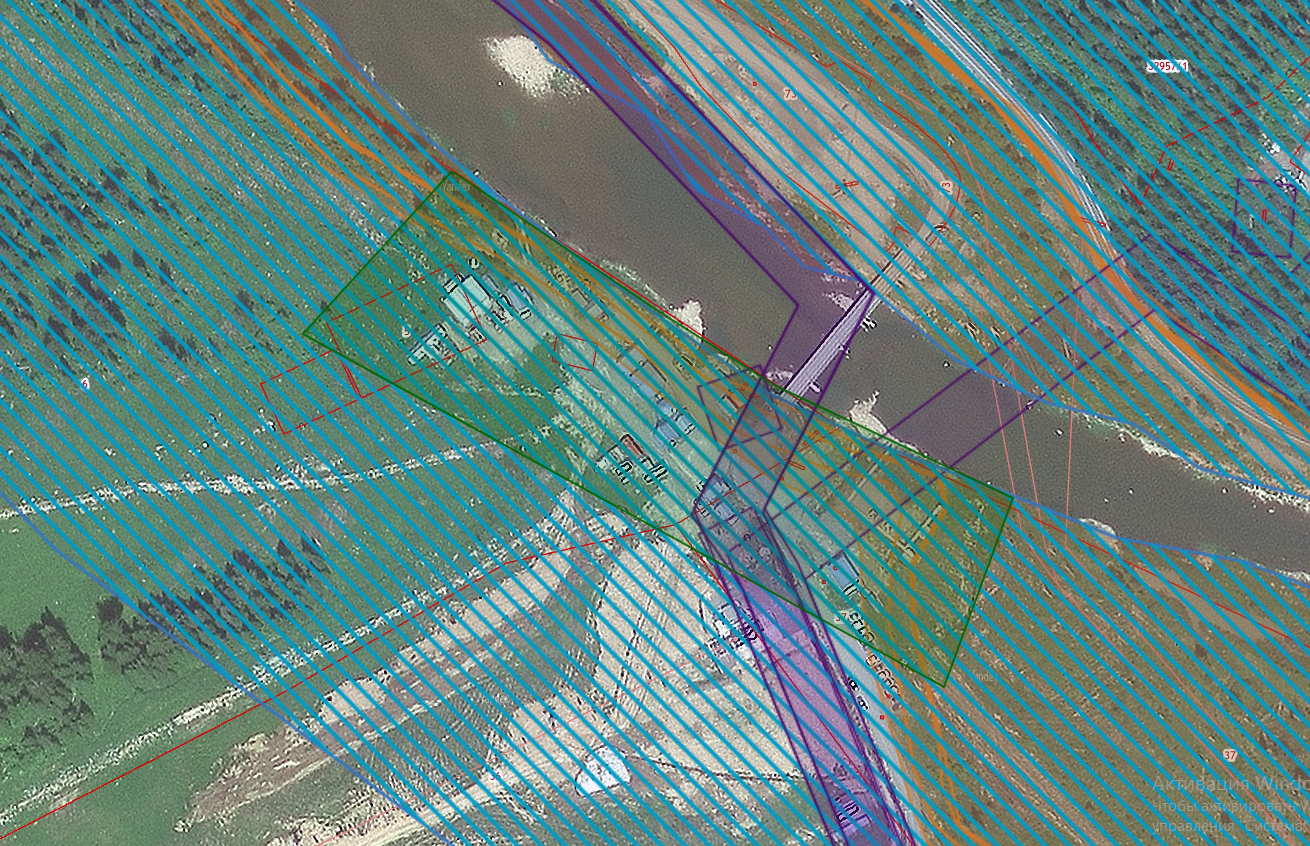 - граница незастроенной территории, подлежащей комплексному развитиюПриложение 2 к Договоруот «__»_______№_________Перечень объектов капитального строительства, объектов коммунальной, транспортной инфраструктуры, подлежащих строительству Приложение 3 к Договоруот «__»_______№_________Перечень видов работ по благоустройству территорииПриложение 4 к Договоруот «__»_______№_________АКТпланового (рейдового) осмотра, обследования  №_____Плановый (рейдовый) осмотр, обследование:В соответствии с подпунктом 3.3.2. Договора о комплексном развитии незастроенной территории от ___________ 20__ №________, в связи с плановым рейдовым осмотром в присутствии:проведен плановый (рейдовый) осмотр территории комплексного развития:в ходе планового (рейдового) осмотра, обследования установлено:_______________________________________«____» ____________ 20___ г._______________________________________«____» ____________ 20___ г.№ п/пНаименование условияСодержание условия1Перечень объектов капитального строительства, линейных объектов, подлежащих строительствуВ соответствии с утвержденным проектом планировки территории:здание спортивного комплекса, этажностью не менее 2-х этажей и площадью не менее 900 кв.м. (включающее кафе, прокат инвентаря, школа горных лыж и сноуборда, медицинский пункт, вспомогательные помещения, судейские (этаж 2) 2 шт., зал для приема официальных делегаций, комната отдыха);здание (сооружение) производственно-технического назначения, этажностью не менее 1 этажа и площадью не менее 500 кв.м (включающее аппаратная система искусственного снегообразования, гараж для снегоходов и ратраков, склад, подсобные помещения 2 шт.);объекты транспортной инфраструктуры;объекты коммунальной инфраструктуры№ п/пВид благоустройстваСрок выполненияПлощадки для отдыха с установкой малых архитектурных форм и оборудования, места (площадки) накопления твердых коммунальных отходов и крупногабаритных отходовПо окончании строительства объектов, в соответствии с проектной документацией и утвержденным проектом планировки территорииПарковкиПо окончании строительства объектов, в соответствии с проектной документацией и утвержденным проектом планировки территорииТротуарыПо окончании строительства объектов, в соответствии с проектной документацией и утвержденным проектом планировки территорииОзеленениеПо окончании строительства объектов, в соответствии с проектной документацией и утвержденным проектом планировки территорииИные объекты в соответствии в соответствии с проектной документацией и утвержденным проектом планировки территории По окончании строительства объектов, в соответствии с проектной документацией и утвержденным проектом планировки территорииначат(о)    «____»«____»202__г.202__г.вв«  __  »«  __  »ч.ч.«  __  »«  __  »мин.мин.завершен(о)завершен(о)«____»«____»202__г.202__г.вв«____»«____»ч.ч.«____»«____»мин.(Должность, фамилия, имя, отчество уполномоченного(ных) представителя(лей)Администрации)(Должность, фамилия, имя, отчество уполномоченного представителя застройщика)(наименование объекта, территории, с указанием его (ее) местоположения)